РЕПУБЛИКА БЪЛГАРИЯ						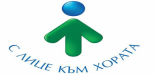 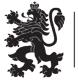 МИНИСТЕРСТВО НА ЗДРАВЕОПАЗВАНЕТОРЕГИОНАЛНА ЗДРАВНА ИНСПЕКЦИЯ – СОФИЙСКА ОБЛАСТ Гр. София, 1431, бул. Акад. Иван Гешов № 15	e-mailrzi_so@rzi-sfo.bg                        Тел. 02/807 87 00;  факс: 02/807 87 10		www.rzi-sfo.bgВх. №  ..................... / ..............  20 ... г.ЧРЕЗДИРЕКТОРА НАРЗИ - СОФИЙСКА ОБЛАСТБУЛ. «АКАД. ИВАН ГЕШОВ» № 15ГР. СОФИЯДОИЗПЪЛНИТЕЛНИЯ ДИРЕКТОРА НАИЗПЪЛНИТЕЛНАТА АГЕНЦИЯ ПО ЛЕКАРСТВАТАЗАЯВЛЕНИЕ от .................................................................................................................................................................(наименование на заявителя)Адрес на управление:гр./с. ......................................................................................, пощенски код ...........................................,община ......................................................................................................................................................,ул./бул. ............................................................................................................................. № ....................,ЕИК: ............................................................................................................................................................ГОСПОДИН/ГОСПОЖО/  ИЗПЪЛНИТЕЛЕН ДИРЕКТОР,Моля на основание чл. 10, ал. 1 от Наредба № 4 от 2018 г. за условията и реда за унищожаването, преработването или използването за други цели на лекарствените продукти да бъде издадена заповед за унищожаване на следните лекарствени продукти:Поради: .......................................................................................................................................................(причина)Обща стойност: ..........................................................................................................................................Прилагам и следните документи:1. заповед за извършване на бракуване на лекарствените продукти, указваща и лицата, отговорни за организиране на бракуването;2. договор за унищожаване на лекарствените продукти с лице, притежаващо документ по чл. 35, ал. 1 от Закона за управление на отпадъците;3. документ за платена държавна такса по чл. 29 от Тарифата за таксите, които се събират от органите на държавния здравен контрол и националните центрове по проблемите на общественото здраве по Закона за здравето;4. ................................................................................................................................................................(други допълнителни документи за унищожаването, изискани от ИАЛ: сертификати, удостоверение за внос, писма за волята на дарителя, протоколи за клинични изпитвания и др.).Уведомяваме Ви, че РЗИ – Софийска област обработва законосъобразно вашите документи, съдържащи лични данни.Дата: .................                                                                                             С уважение: ..................                                                                                                                                        (подпис ипечат)Начини на плащане:По банков път :БАНКОВА СМЕТКА на РЗИ – Софийска област: БУЛСТАТ: 176032724 Банка: ТБ УниКредит Булбанк АД,  офис „Хемус”IBAN: BG22UNCR96603125006216 BIC: UNCRBGSFВ брой – на каса в звеното за административно обслужване/деловодство на адрес: град София, 1431 бул. „Акад. Иван Гешов“ № 15Картови плащания чрез инсталиран ПОС терминал – в звеното за административно обслужване/деловодство на адрес: град София, 1431 бул. „Акад. Иван Гешов“ № 15.E-плащане чрез единната входна точка, достъпна на адрес: pay.egov.bgНаименованиеЛекарствена формаПроизводителПартидаКоличествоЦенаОбща стойност